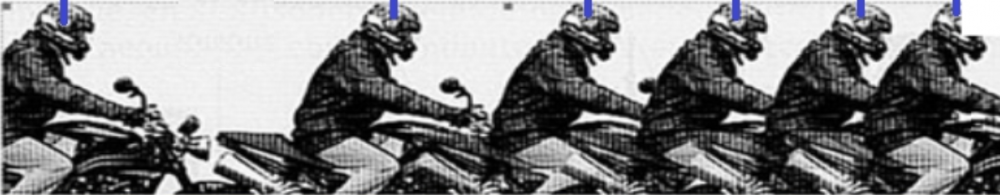 	Position 1	Position 2	Position 3	Position 4 	…Moto flashée à 30 m/s. Ech : 1 cm pour 10 m/s.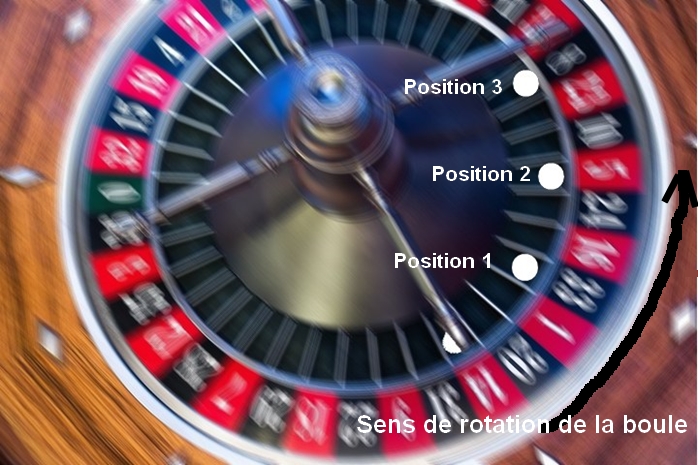 Bille a une vitesse de 2 m/s. Ech : 1 cm pour 0.5 m/s.